РЕЗЮМЕЯ, Цикорина Екатерина Николаевна (девичья фамилия Троян) родилась ……. в г. Бийск, Алтайского края. Проживаю по адресу …….. Замужем.Муж: ……………………………….. Образование  - высшее. Работает на разрезе "Тайбинский", бульдозерист.Сын: ………………………………….Дочь: …………………………………Общеобразовательное учреждение1997-2006г.Тогульская средняя общеобразовательная школа №1        Основное образованиеГОУ СПО "Прокопьевский строительный техникум"с 2013 ...  по настоящее времяМастер жилищно-коммунального хозяйства 
Дополнительное образованиемарт 2008 — прошла курс обучения работе в бухгалтерской программе «ВС Бухгалтерия», «ВС Предприятие».г. Новокузнецк, компания ООО «Кейс».Дополнительная информацияВодительские права: категория «В».Уверенный пользователь ПК. Работа со стандартными офисными программами и приложениями. Личностные качестваКоммуникабельность, легко обучаемость, ответственность, стремление к развитию, без вредных привычек.Цикорина Екатерина НиколаевнаТелефон:………………………
E-mail: …………………………….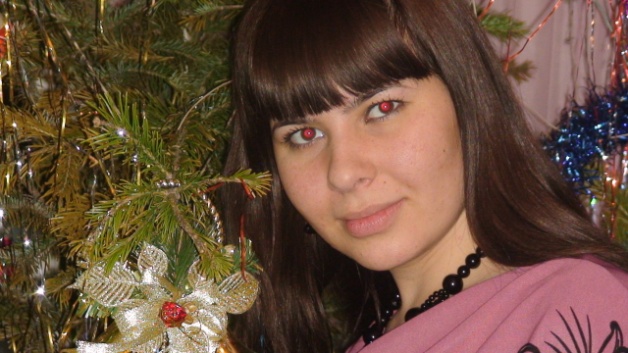 